                    Muhammad Huzaifa   ID NO# 16455 DPT 2nd Semester Section “B”Subject: Biomechanics & Ergonomics Instructor: Dr.Shahzeb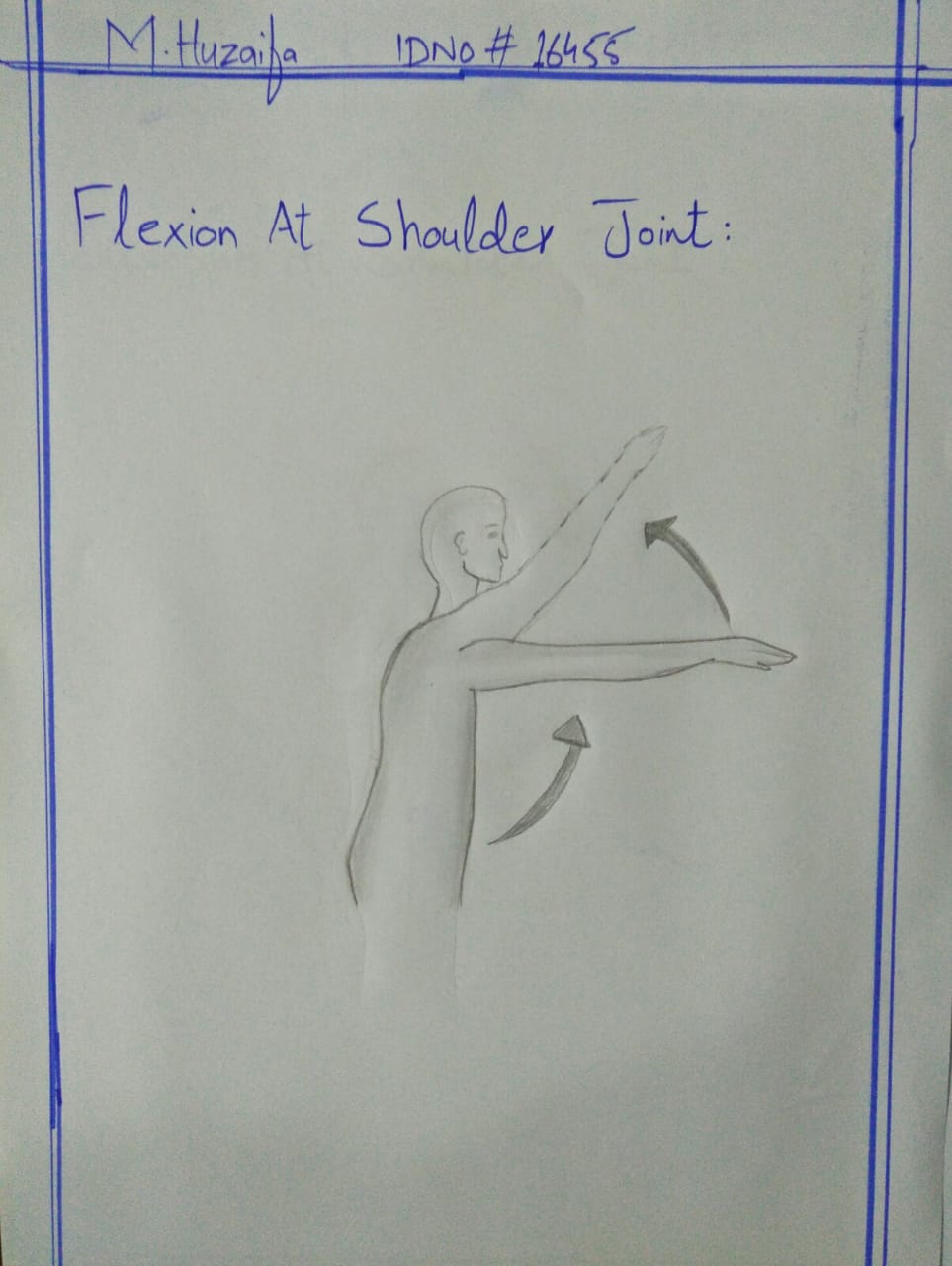 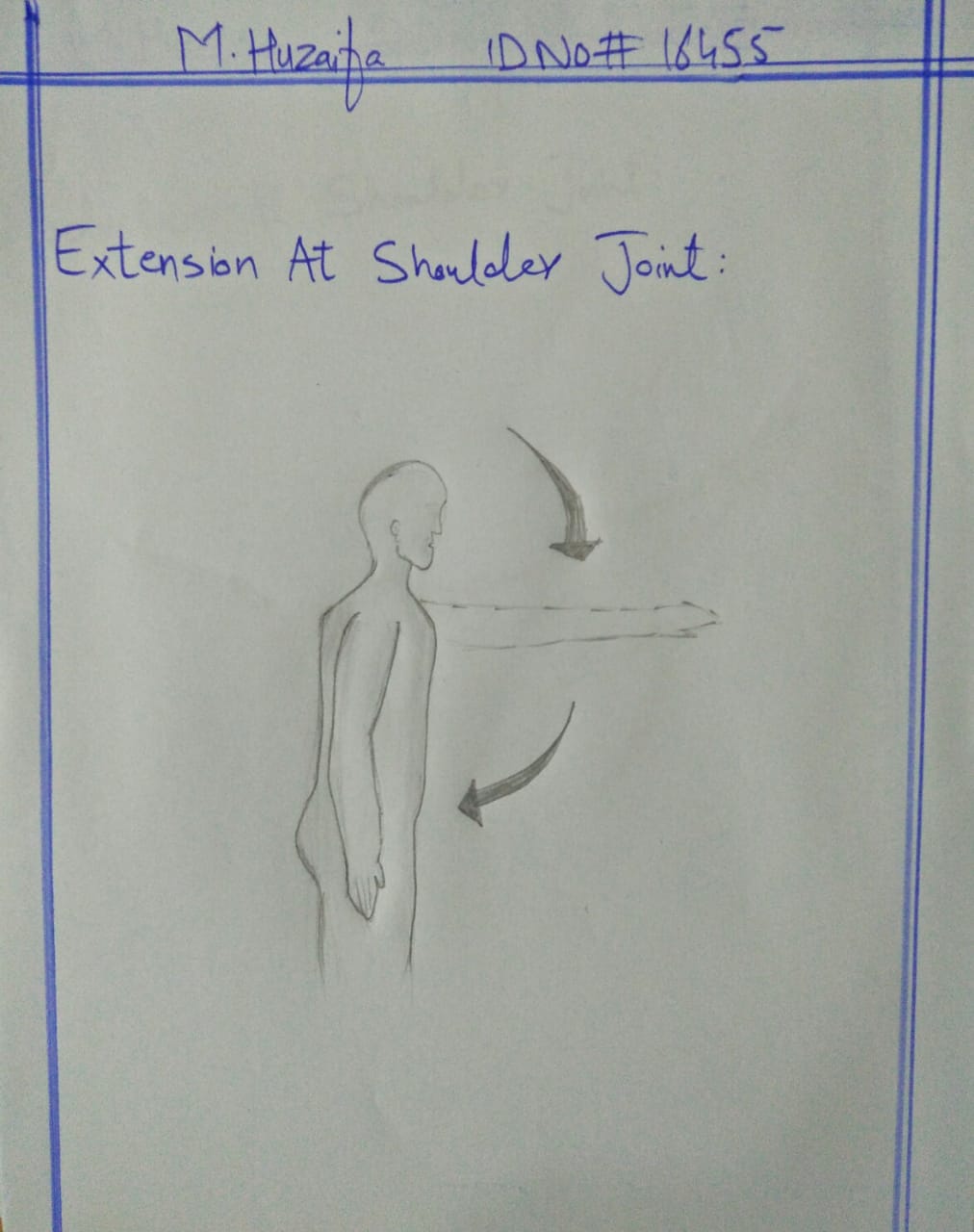 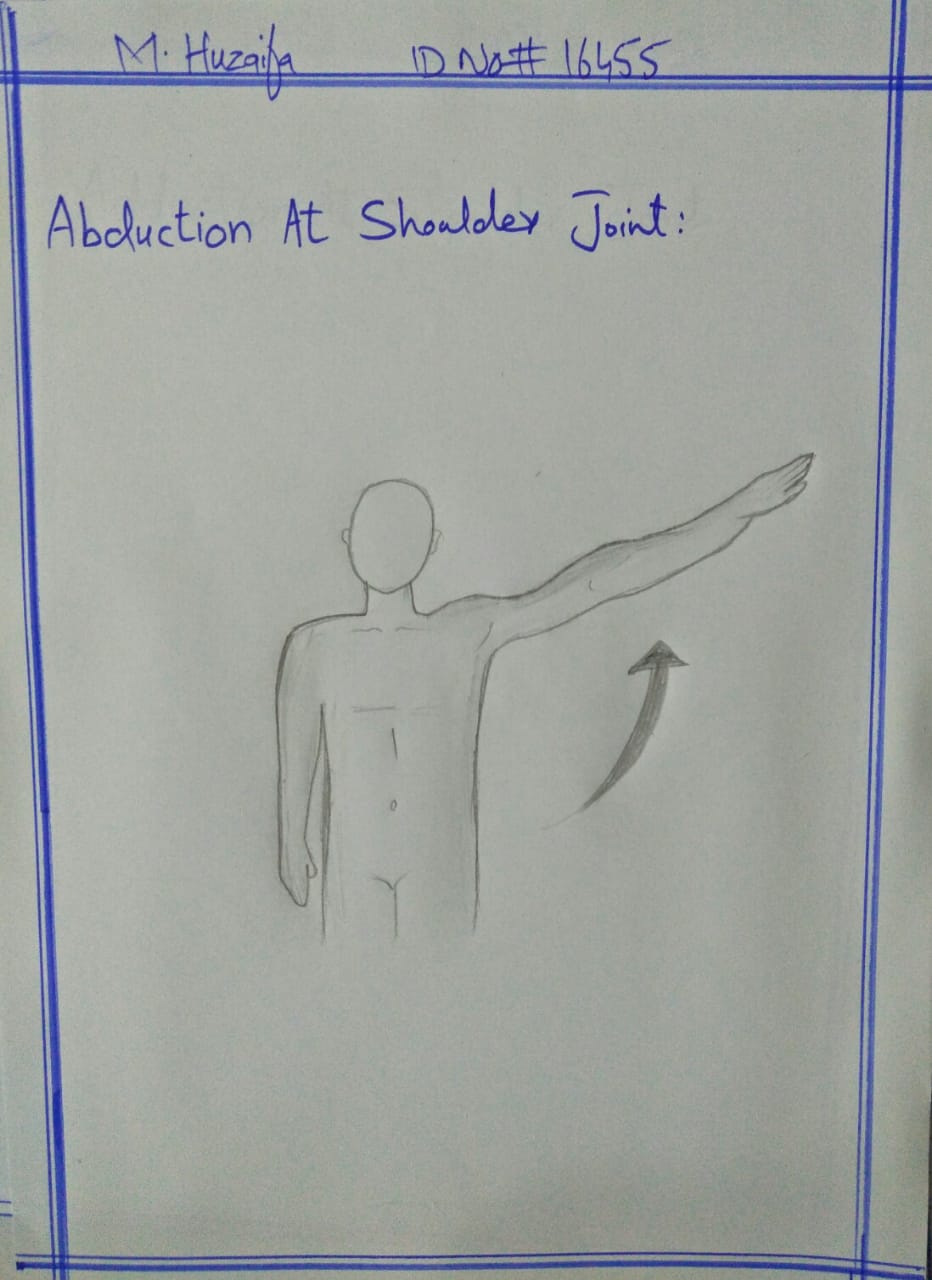 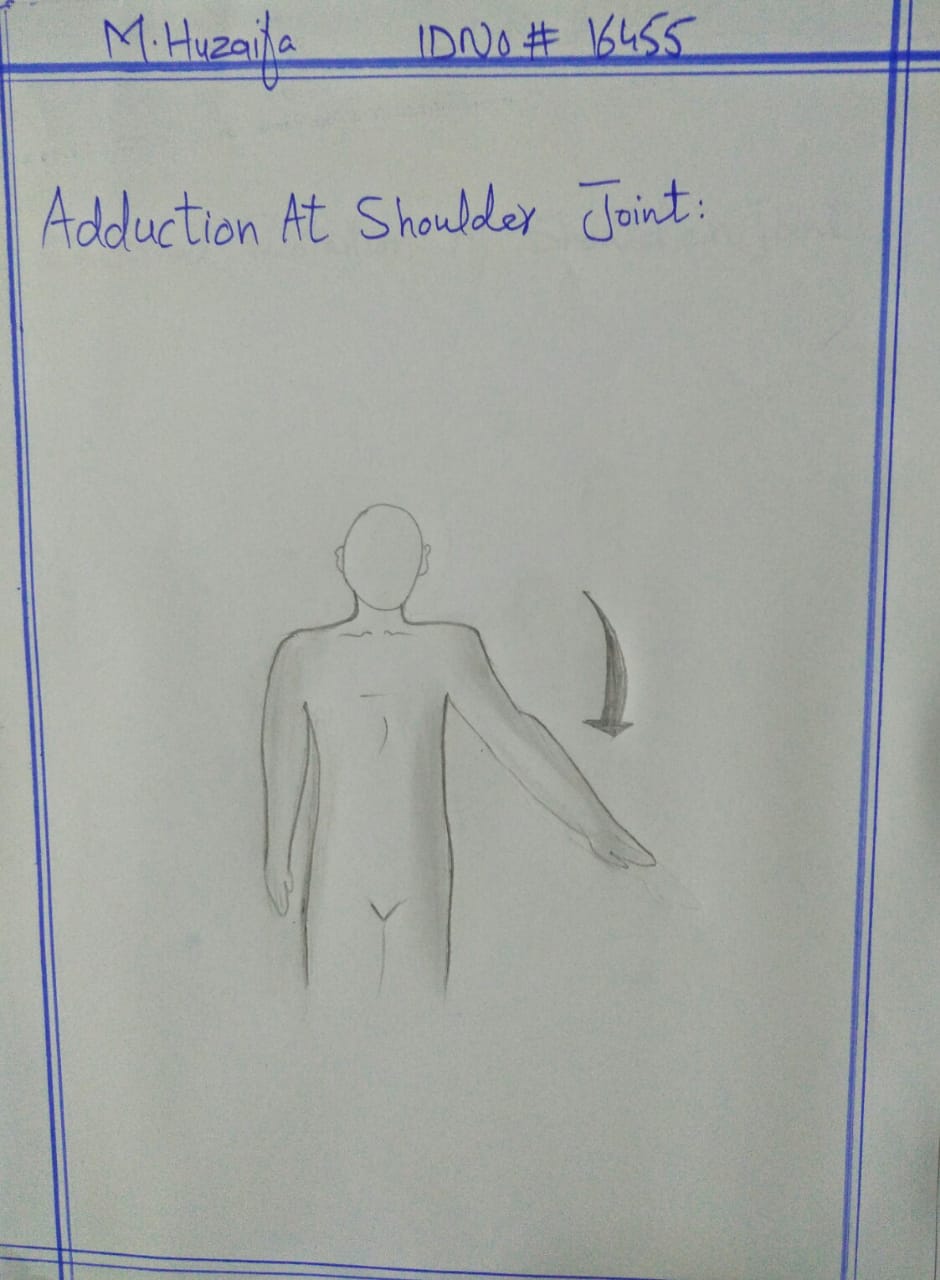 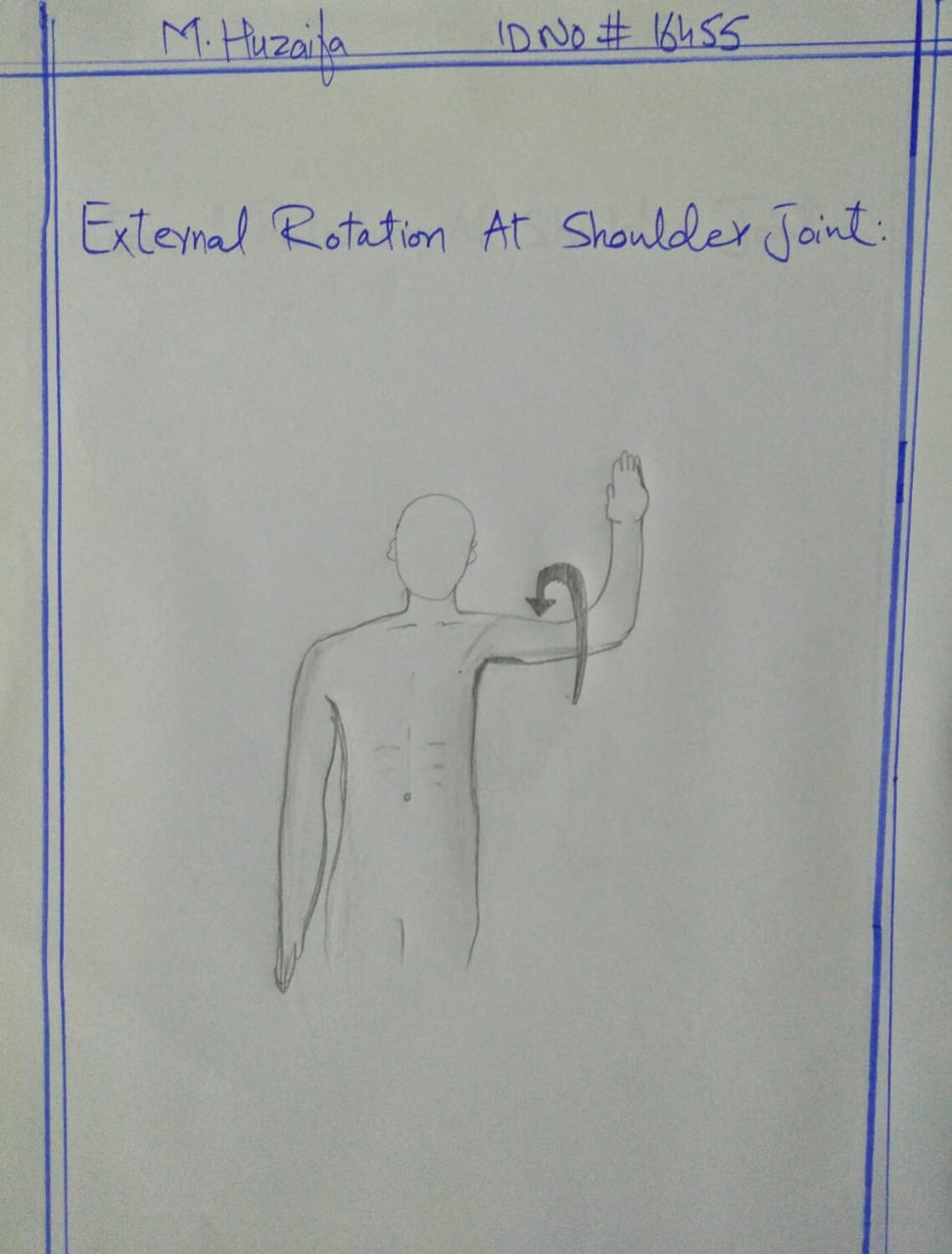 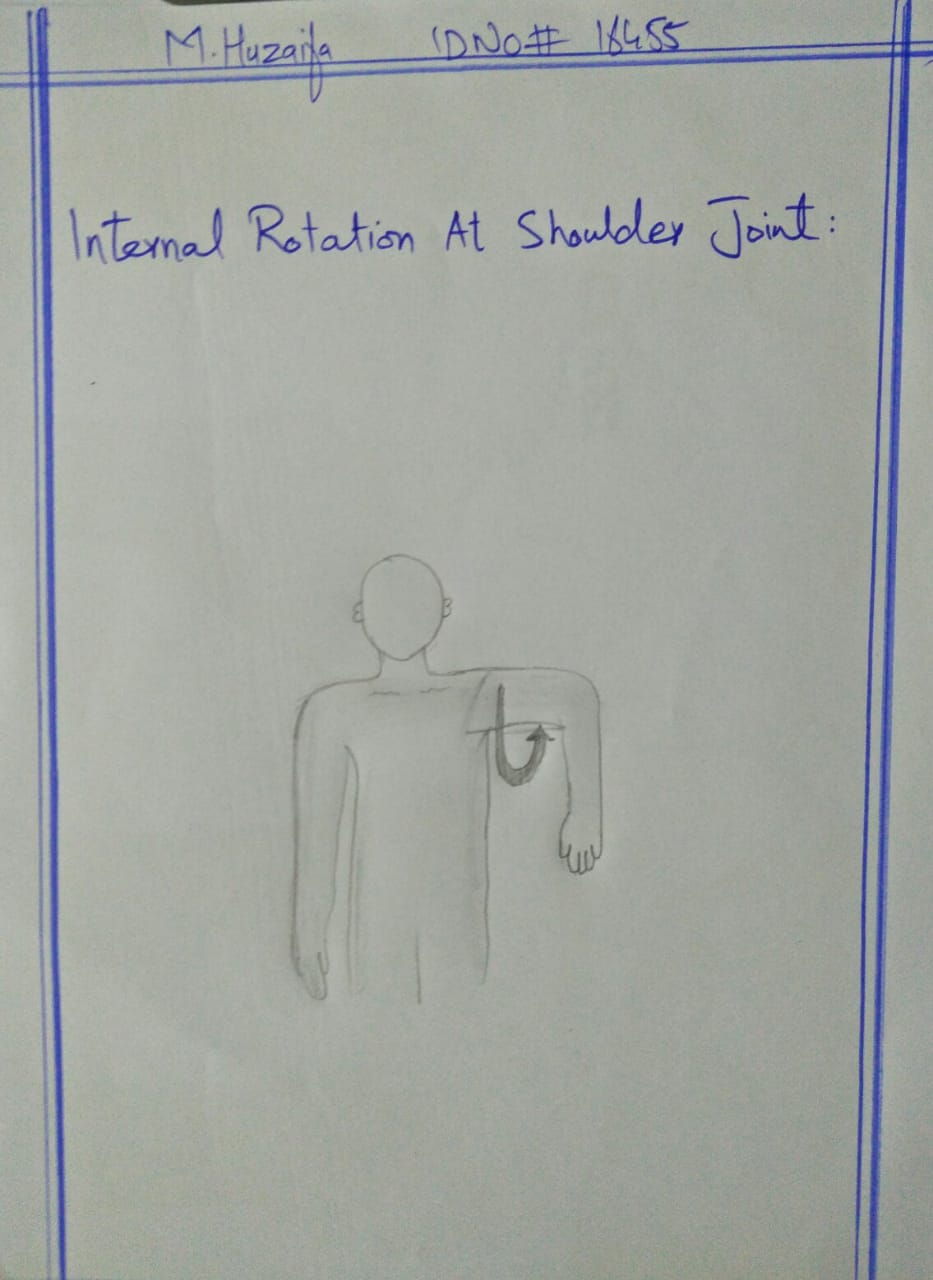 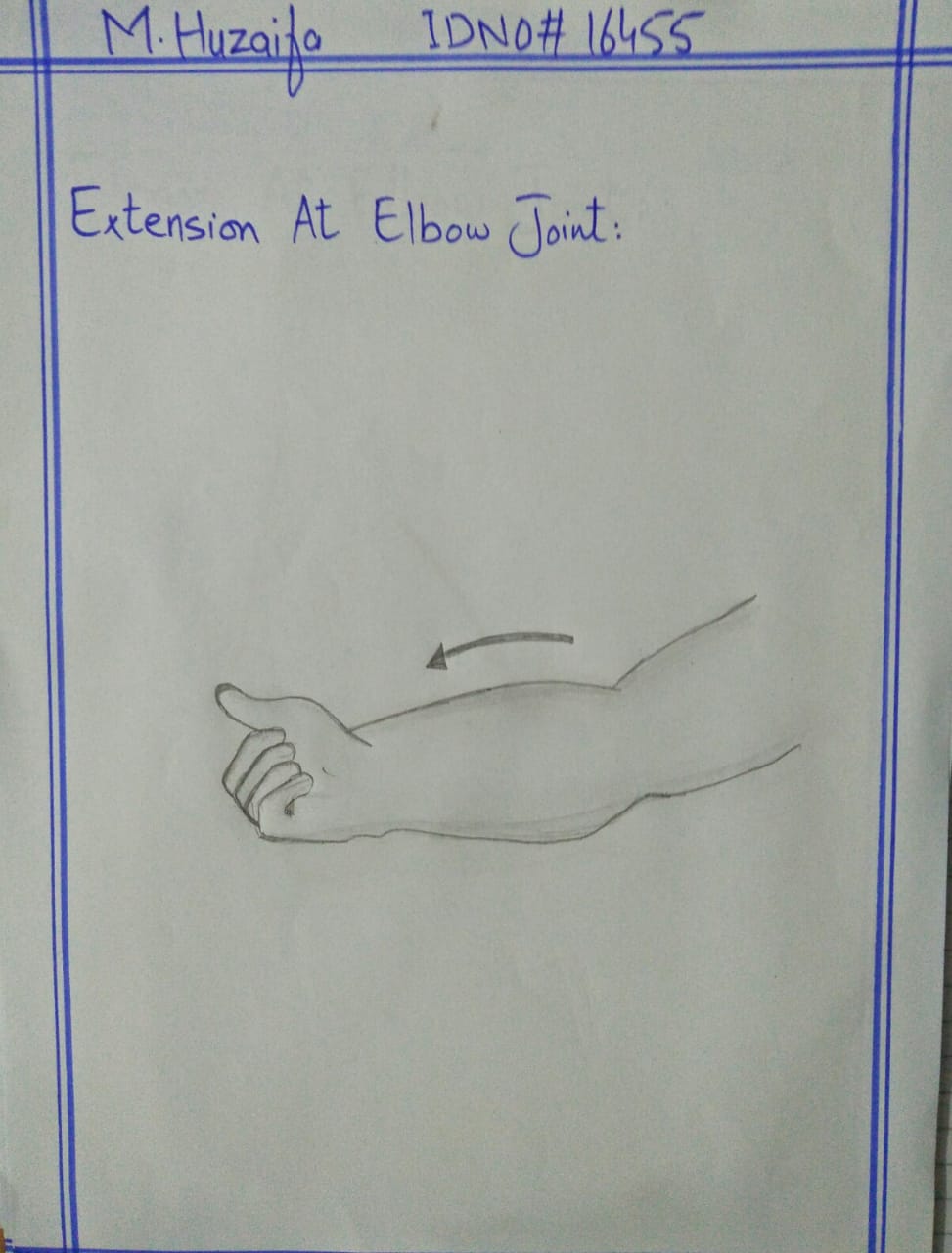 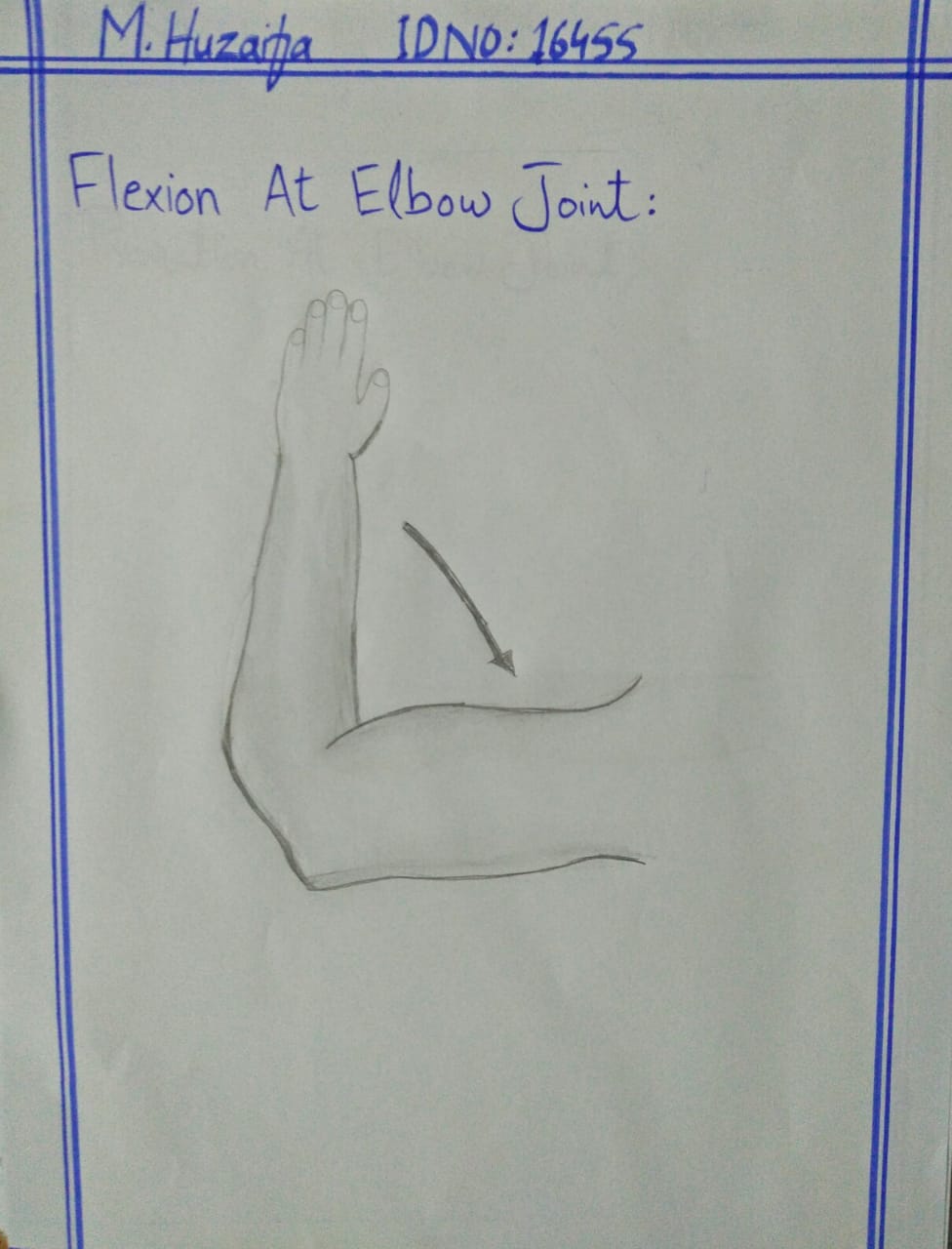 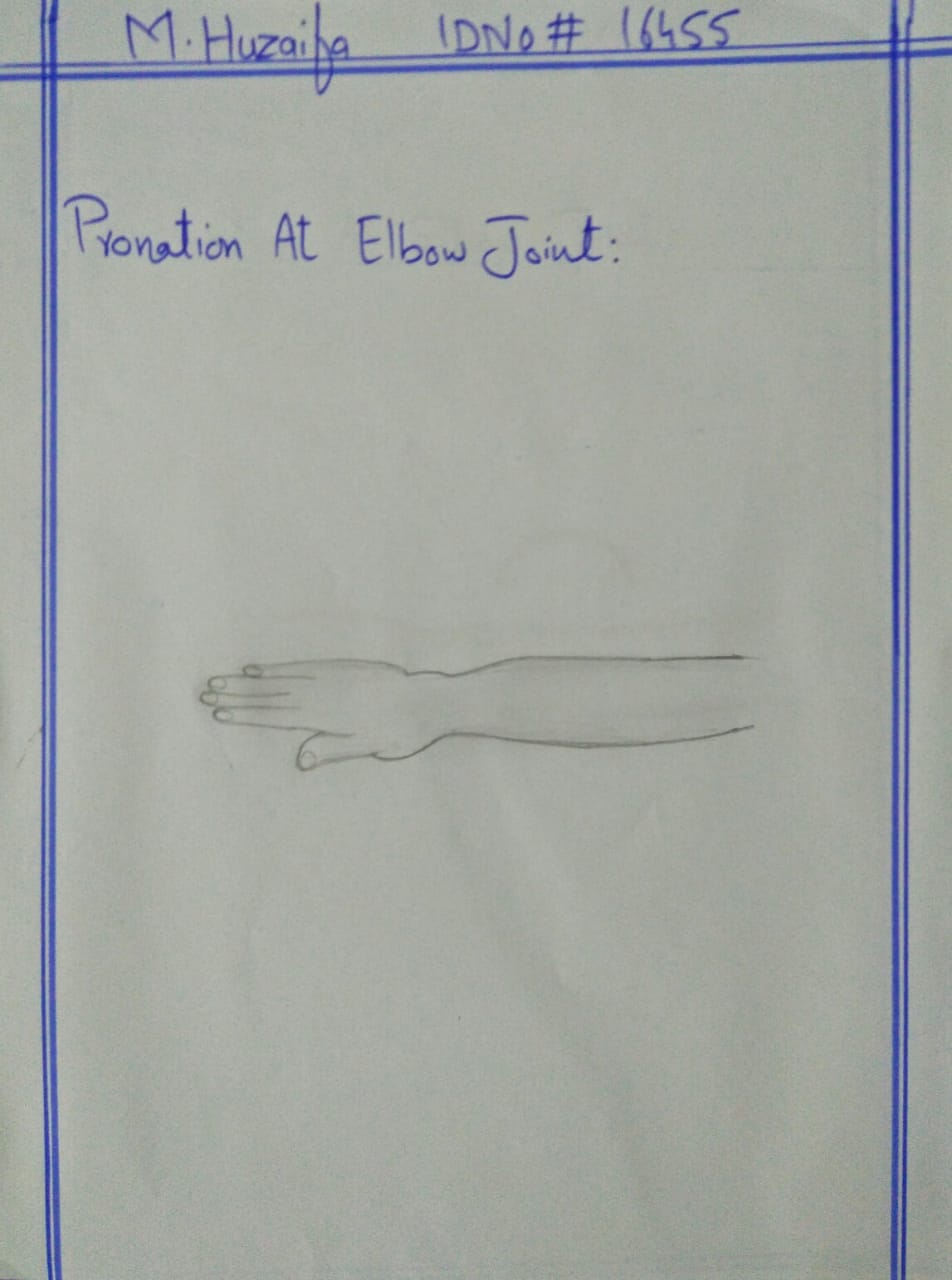 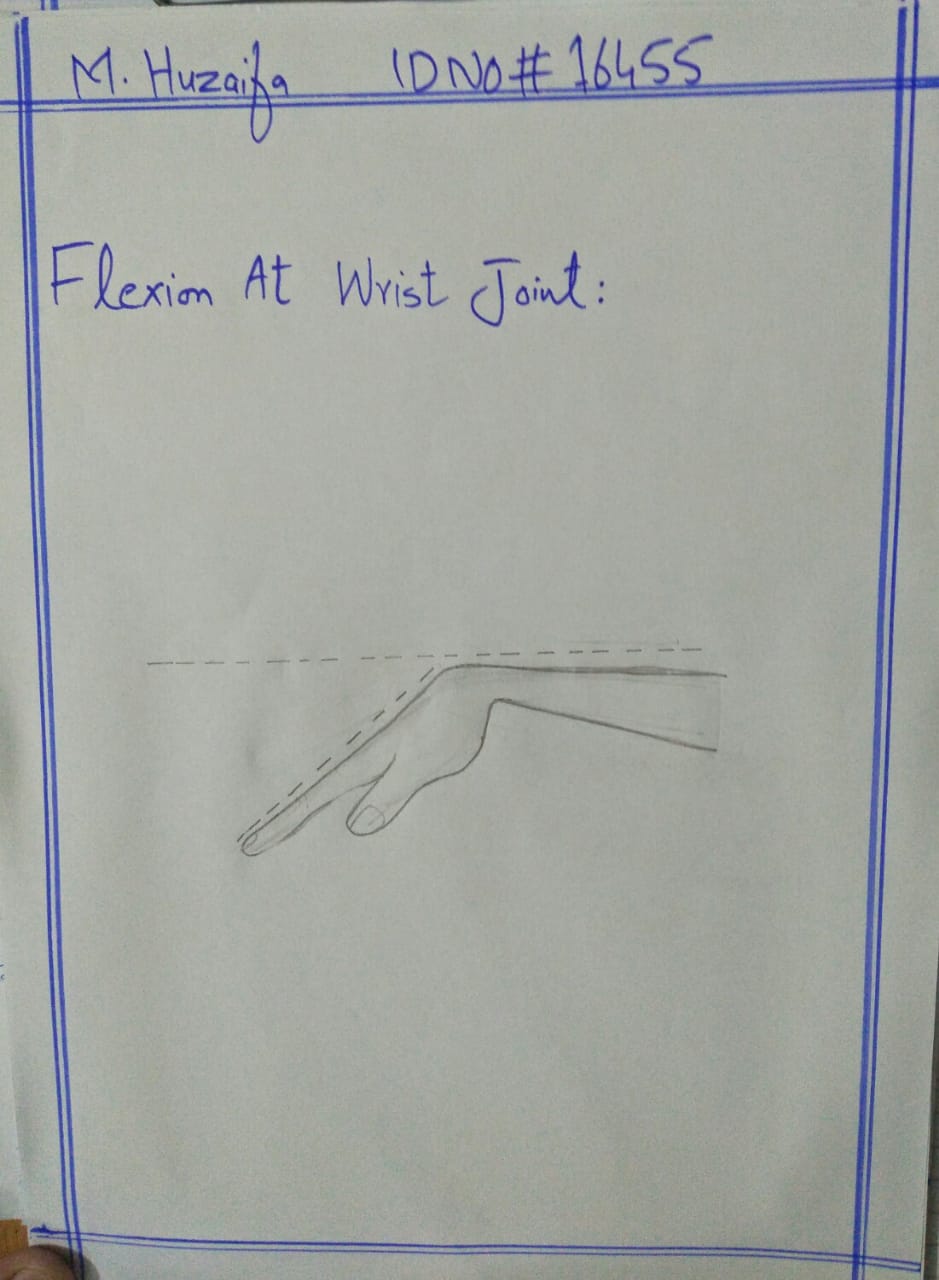 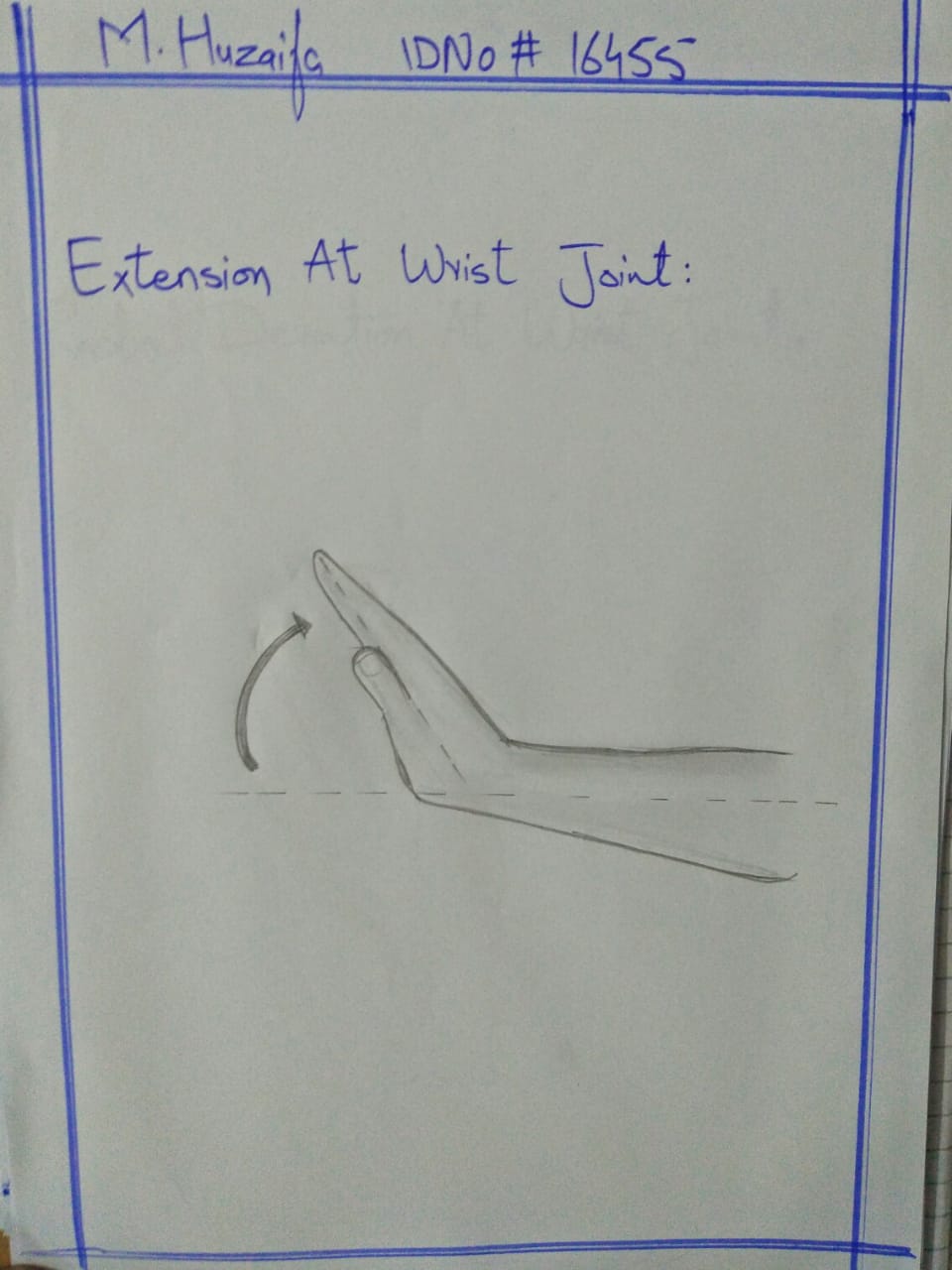 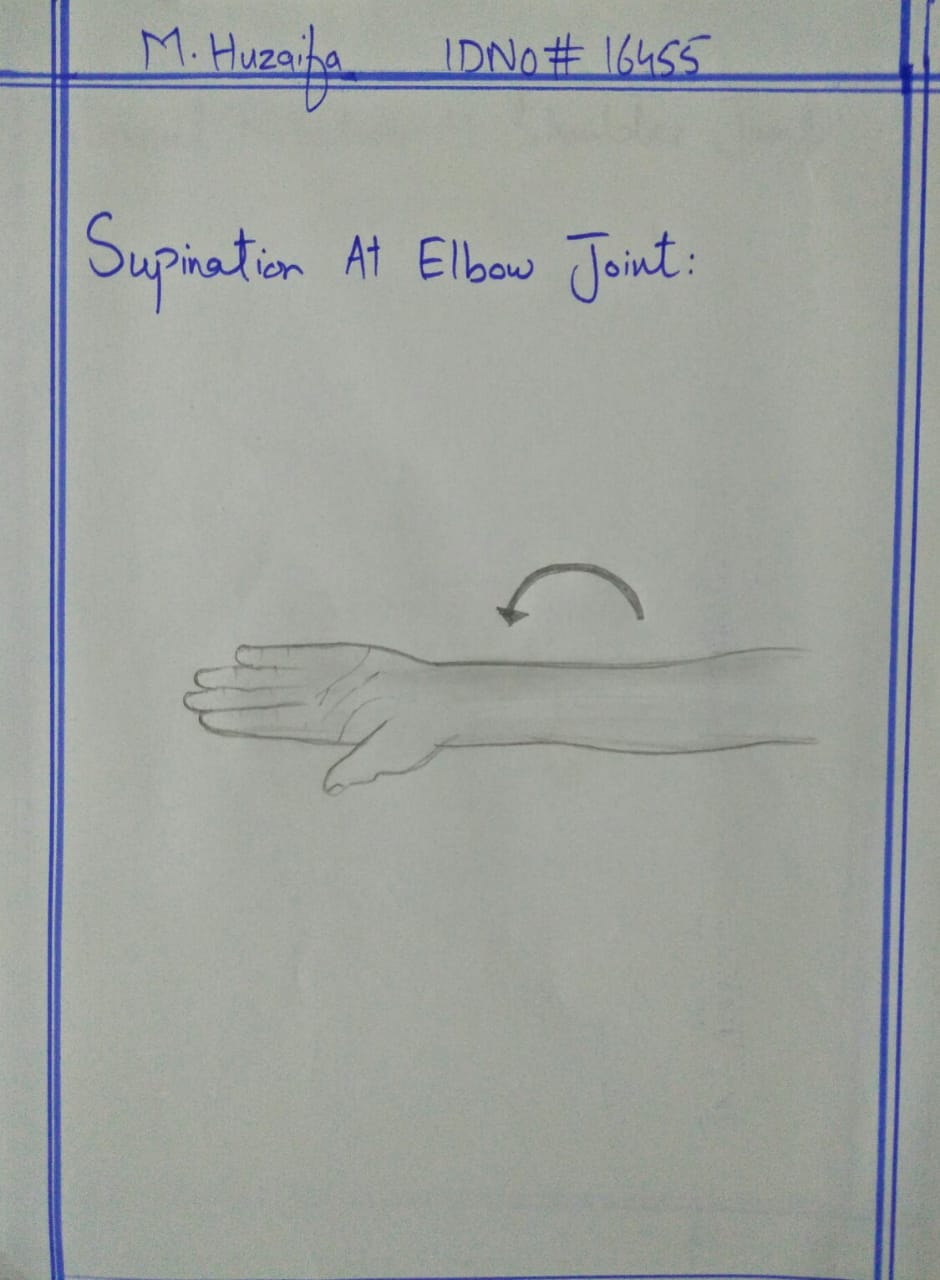 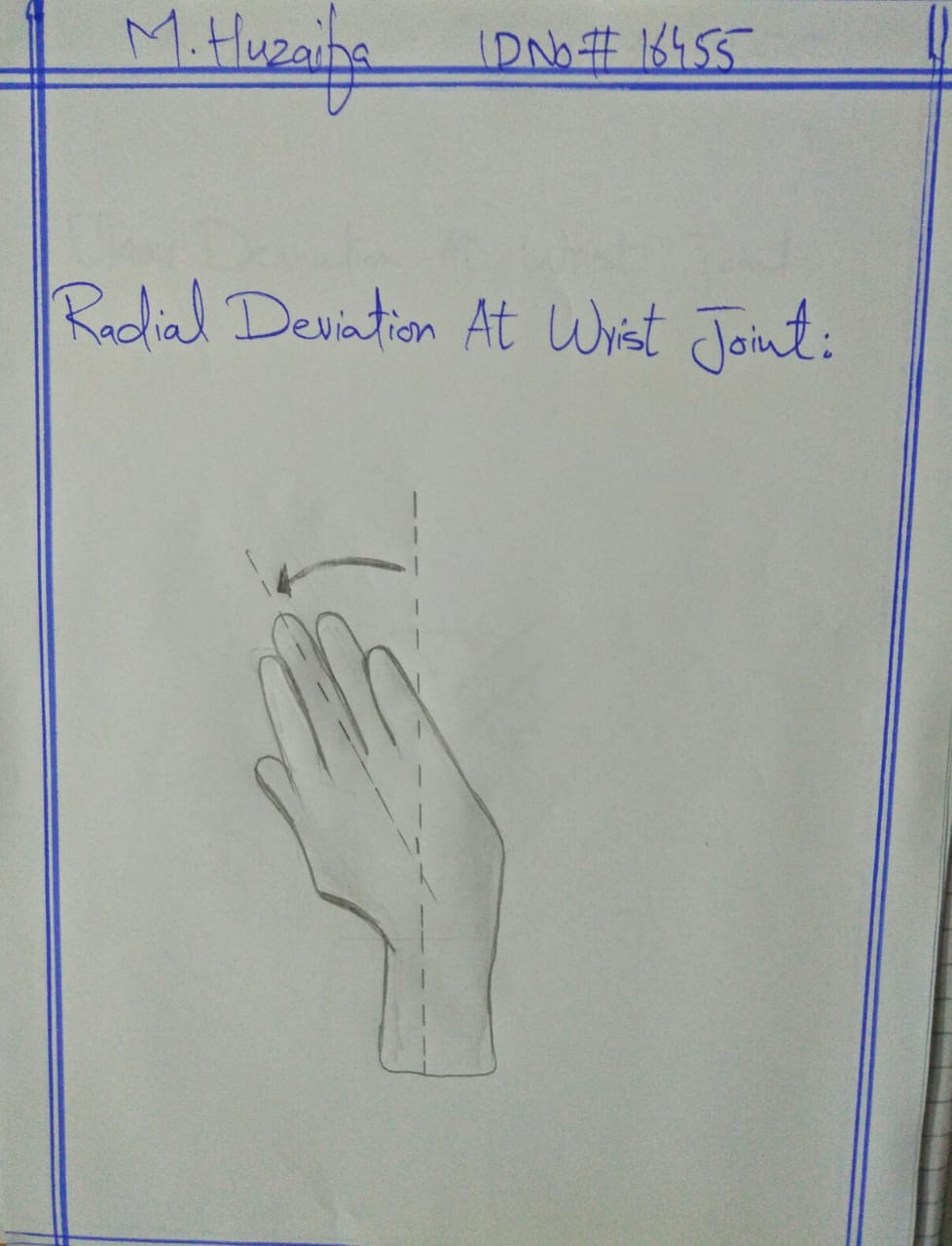 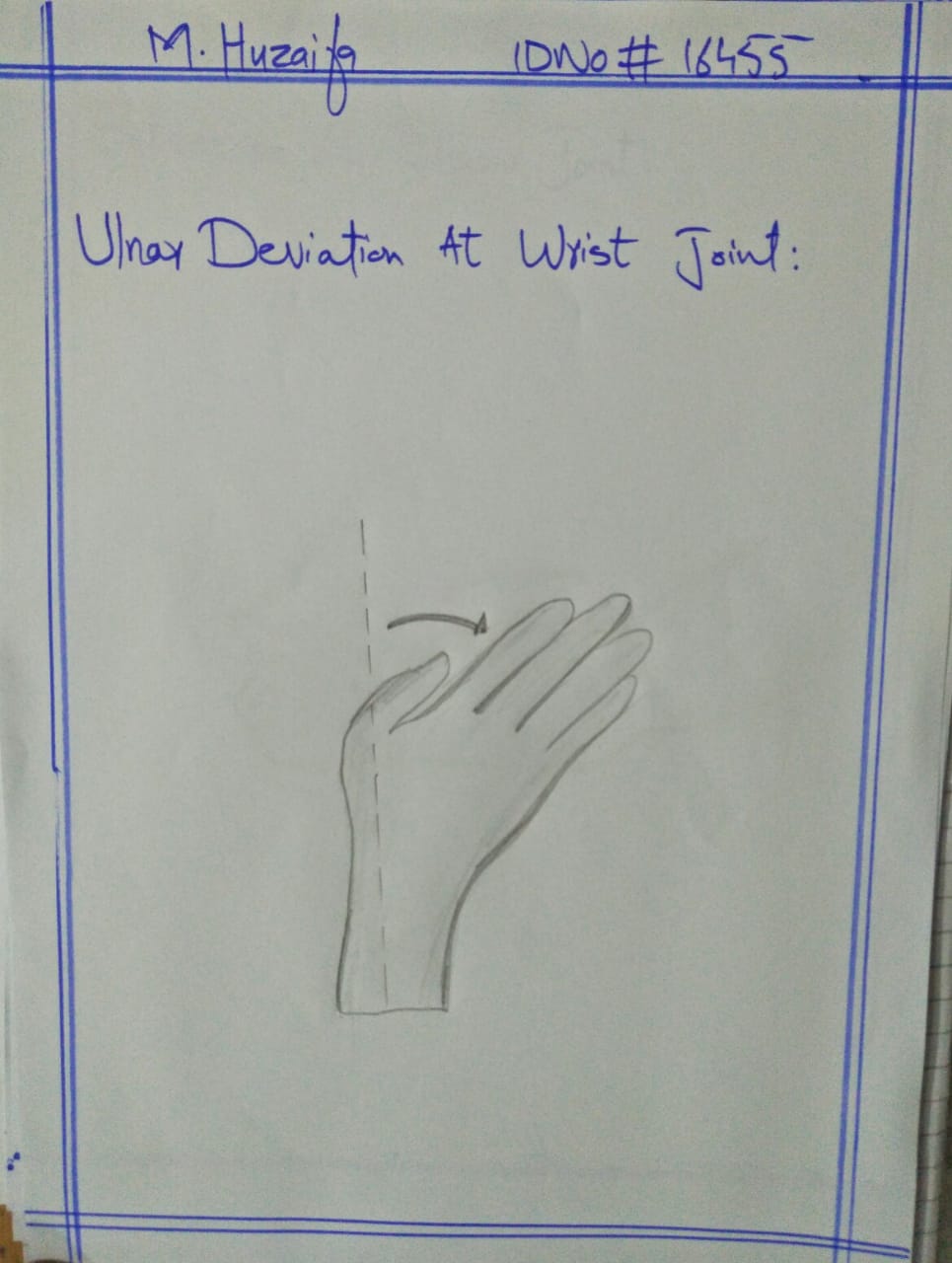 